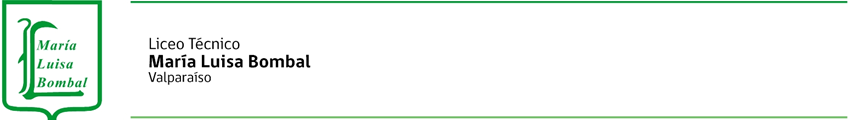 PAUTA DE SEGUIMIENTO TRABAJO CON TEXTOS ESCOLARESNombre estudianteNombre profesor/aDavid VenegasCursoOCTAVO AsignaturaIdioma extranjero InglésFechaAsignaturaUnidadObjetivosOrientación del trabajo a desarrollarPáginas para revisar (N° de las páginas del texto)Actividades que debes desarrollar 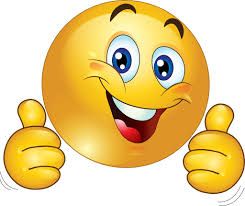 (N° de las páginas del texto y de las actividades) Considerar lasactividades más relevantes para el logro del OA.30 de junio al 3 de julioIdioma Extranjero InglésUNIT 3Going PlacesTopic 3:An Article(Best Things to do in Barcelona)OA 9
Demostrar comprensión de ideas generales e información explícita en textos adaptados y auténticos simples, en formato impreso o digital, acerca de temas variados (como experiencias
personales, temas de otras asignaturas, del contexto inmediato, de actualidad e interés global o de otras culturas) y que contienen las funciones del año.OA 12
Identificar y usar estrategias para apoyar la comprensión de los textos leídos:
> Prelectura: leer con un propósito, hacer predicciones, usar conocimientos previos.
> Lectura: hacer lectura rápida y lectura focalizada, visualizar, identificar elementos organizacionales del texto (título, subtítulo, imágenes).
> Poslectura: confirmar predicciones, usar
organizadores gráficos, releer, recontar con apoyo, preguntar para confirmar información.Identifica los cognados y las palabras que conozcas presentes en la lección. Lee las instrucciones de las páginas 68, 69, 70, 71 y 72 (opcional).Observa las imágenes.Comenta con tu familia lo que vas a aprender.Desarrolla las actividades en tu cuaderno.Lección 5  Páginas 68, 69, 70, 71 y 72 (opcional).Página 68Before ReadingActividad 1 y 2.Página 69While ReadingActividad  3Página 70While ReadingActividad 5 y 6After ReadingActividad 7Página 71Reading and VocabularyActividad 1 y 2 Página 72 (opcional)Language focus: ExpressionsActividades 1, 2, 3 y 4.AUTOEVALUACIÓNAUTOEVALUACIÓNAUTOEVALUACIÓNAUTOEVALUACIÓNSemana 18 al 22 de  mayo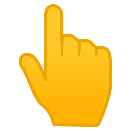 ¿Qué fue lo que más te gustó de esta unidad? ¿Por qué?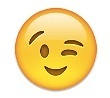 ¿Qué actividades te  costó realizar? ¿Por qué?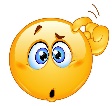 ¿Cómo el tema de la actividad se relaciona con tu vida?¿Como podrías responder con mas facilidad a las preguntas?¿En qué situacion podrias usar el tema y la habilidad trabajada en la actividad?Semana 18 al 22 de  mayo